GENERALNY DYREKTOR OCHRONY ŚRODOWISKAWarszawa, 14 kwietnia 2022 r. DOOŚ-WDŚ/ZIL.420.235.2019.KCz.JSz.23ZAWIADOMIENIENa podstawie art. 54 § 4 ustawy z dnia 30 sierpnia 2002 r. — Prawo o postępowaniu przed sądami administracyjnymi (Dz. U. z 2022 r. poz. 329), dalej Ppsa, w związku z art. 74 ust. 3 ustawy z dnia 3 października 2008 r. o udostępnianiu informacji o środowisku i jego ochronie, udziale społeczeństwa w ochronie środowiska oraz o ocenach oddziaływania na środowisko (Dz. U. z 2018 r. poz. 2081, ze zm.), dalej ustawa ooś, zawiadamiam o przekazaniu do Wojewódzkiego Sądu Administracyjnego w Warszawie skargi Joanny Drabik - Szwed, Wojciecha Zimnickiego, Pawła Kyca i Pauliny Kyc z dnia 17 lutego 2022 r. na decyzję Generalnego Dyrektora Ochrony Środowiska z dnia 10 stycznia 2022 r., znak: DOOŚ-WDŚ/ZIL.420.235.2019.KCz.JSz.l7, utrzymującą w mocy decyzję Regionalnego Dyrektora Ochrony Środowiska w Rzeszowie z dnia 28 sierpnia 2019 r., znak: WOOŚ.420.18.16.2019.NH.18, o środowiskowych uwarunkowaniach dla przedsięwzięcia pn. Budowa publicznej drogi gminnej (ul. Parkowej) na odcinku od ul. Parnowskiej do ul.Miłocińskiej, rozbudowa ul. Miłocińskiej na odcinku od ul. Waniliowej do ul. KDD wraz z niezbędną infrastrukturą techniczną, budowlami i urządzeniami budowlanymi.Jednocześnie informuję, że — zgodnie z art. 33 § la Ppsa — osoba, która brała udział w postępowaniu i nie wniosła skargi, a wynik postępowania sądowego dotyczy jej interesu prawnego, jest uczestnikiem tego postępowania na prawach strony, jeżeli przed rozpoczęciem rozprawy złoży wniosek o przystąpienie do postępowania.Upubliczniono w dniach: od ………………… do …………………Pieczęć urzędu i podpis:Z upoważnienia Generalnego Dyrektora Ochrony ŚrodowiskaDyrektor Departamentu Ocen Oddziaływania na Środowisko Anna JasińskaArt. 33 § la Ppsa Jeżeli przepis szczególny przewiduje, że strony postępowania przed organem administracji publicznej są zawiadamiane o aktach lub innych czynnościach tego organu przez obwieszczenie lub w inny sposób publicznego ogłaszania, osoba, która brała udział w postępowaniu i nic wniosła skargi, a wynik postępowania sądowego dotyczy jej interesu prawnego, jest uczestnikiem tego postępowania na prawach strony, jeżeli przed rozpoczęciem rozprawy złoży wniosek o przystąpienie do postępowania.Art. 54 § 4 Ppsa W przypadku, o którym mowa w art. 33 § la, organ zawiadamia o przekazaniu skargi wraz z odpowiedzią na skargę przez obwieszczenie w siedzibie organu i na jego stronie internetowej oraz w sposób zwyczajowo przyjęty w danej miejscowości, pouczając o treści tego przepisu.Art. 74 ust. 3 ustawy ooś Jeżeli liczba stron postępowania w sprawie wydania decyzji o środowiskowych uwarunkowaniach lub innego postępowania dotyczącego tej decyzji przekracza 10, stosuje się art. 49 Kodeksu postępowania administracyjnego.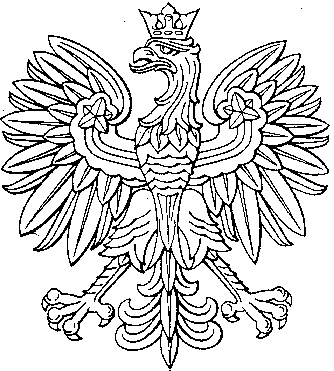 